                Sorumlu bulunduğum bütün doküman ve malzemeyi ilgili şahıslara teslim ettiğimi ve borçlarımı tasfiye ettiğimi beyan ederim.  									….../……../……….											  Adı – Soyadı İmza			……………………………………….……………………..'nın kendi ve yukarıda imzaları bulunan makamların beyanına göre ilişiği kesilmiştir.                                                                         			                                                                                                  Fakülte/Yüksekokul/MYO Sekreteri /PDBNot: İmza işlemi tamamlandıktan sonra adı geçene ait diğer ilişik kesme evrakları ile birlikte görevli olduğu birimin personel bürosuna iletilecektir.PERSONELİNAdı SoyadıPERSONELİNUnvanıPERSONELİNT.C. Kimlik NoPERSONELİNKurum Sicil NoPERSONELİNKadrosunun Bulunduğu BirimPERSONELİNGörev Yaptığı BirimPERSONELİNAyrılış Nedeni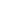 İstifa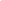 EmeklilikPERSONELİNAyrılış Nedeni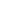 Tayin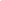 ………………..PERSONELİNAyrılış TarihiPERSONELİNAyrılış Nedeni “Tayin” İse Gittiği KurumİLİŞİĞİ BULUNMADIĞINI BİLDİRENİNİLİŞİĞİ BULUNMADIĞINI BİLDİRENİNİLİŞİĞİ BULUNMADIĞINI BİLDİRENİNGöreviAdı SoyadıİmzasıÇALIŞTIĞI BİRİM DEMİRBAŞ MUTEMEDİTAŞINIR KAYIT KONTROL BİRİMİB.U.Ü. MERKEZ KÜTÜPHANESİBAP KOORDİNATÖRLÜĞÜMAAŞ GERÇEKLEŞTİRME BİRİMİDÖNER SERMAYE GERÇEKLEŞTİRME BİRİMİSANTRALÇALIŞTIĞI BİRİM / BÖLÜM /ANABİLİM DALI BAŞKANIHASTANE BAŞMÜDÜRÜPERSONEL DAİRE BAŞKANLIĞI